Администрация Дмитровского городского округа информирует о результатах мониторинга воды родников Дмитровского городского округа Московской области в 2018 годуВоду нужно уважать —
Это должен каждый знать!
Совершенно не секрет —
Без воды нам жизни нет!С целью сохранения природного наследия Дмитровского городского округа, администрацией Дмитровского городского округа проведены                  химико-микробиологические исследования качества воды следующих родников:По результатам проведения мониторинга установлено, что воду из вышеуказанных родников, можно использовать для питьевых целей только после кипячения. Поэтому, в целях безопасности, в период таяния снега, использование воды из вышеуказанных родников не желательно. 
                               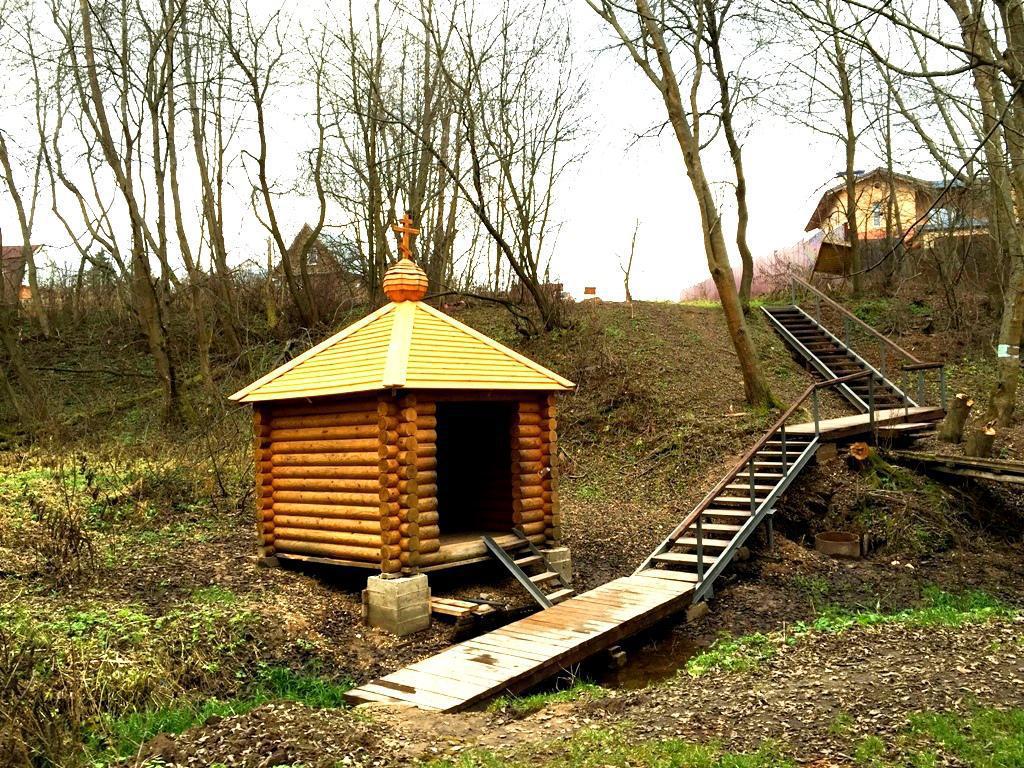 1. д. Лукьяново;2. СНТ «Новые горки»;3. пр. Красная горка;4. пос. Рыбное;5. г. Яхрома, ул. Перемиловская;6. д. Свистуха;7. д. Головино;8. д. Киндяково;9. д. Слободищево;10. д. КикиноВ ходе микробиологического исследования в воде всех родников патогенных микроорганизмов не выявлено.